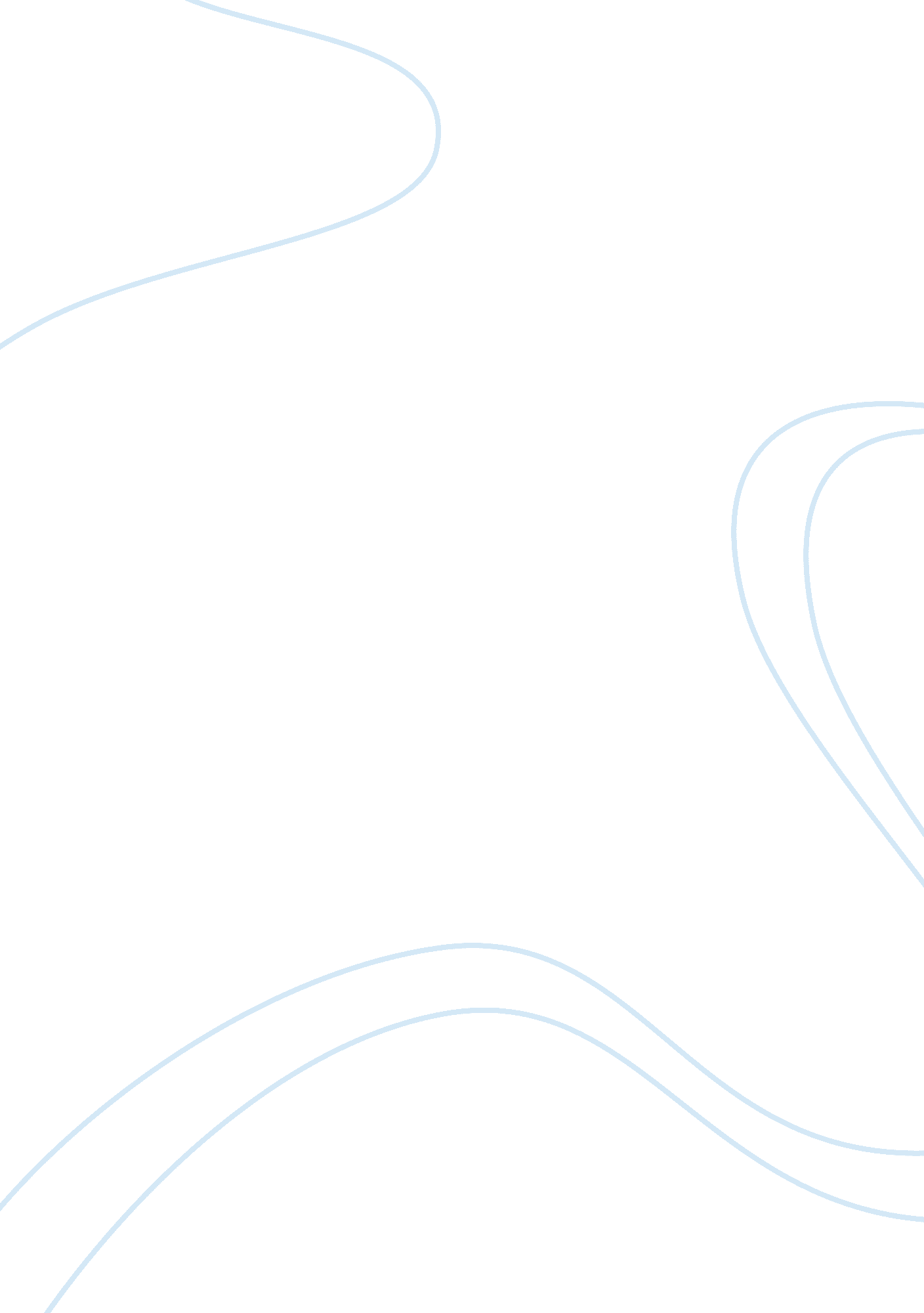 Negative side of ethicsBusiness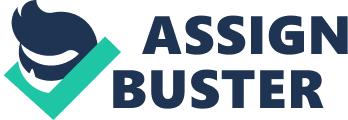 Conversely, the next slide of the PowerPoint explains why people make unethical decisions; it thus, identifies two fundamental factors vis-à-vis individual factors such as the social-economic status of a person and the unique environment such as the workplace as the bottom line influencers. In the following slides the PowerPoint examines the different groups of the factors, which influences individuals to behave unethically, collectively called the psychological traps. It examines such traps as the primary, defensive and personality. 
Moreover, the PowerPoint examines the various factors enlisted by the Ethics Professional, the Society of Corporate Compliance as the other causes of unethical behavior. These include need, opportunity, and rationalization. However, under the rationalization element, the PowerPoint enlists the various rationalization people to give for acting unethically such as the golden generalization, ethics of surrender, they are just as bad excuse, consequentialism, and the tit for tat excuse. The remaining slides of the PowerPoint explore the different techniques that leaders and managers can employ to manage the aforementioned unethical decisions in their different environments. 